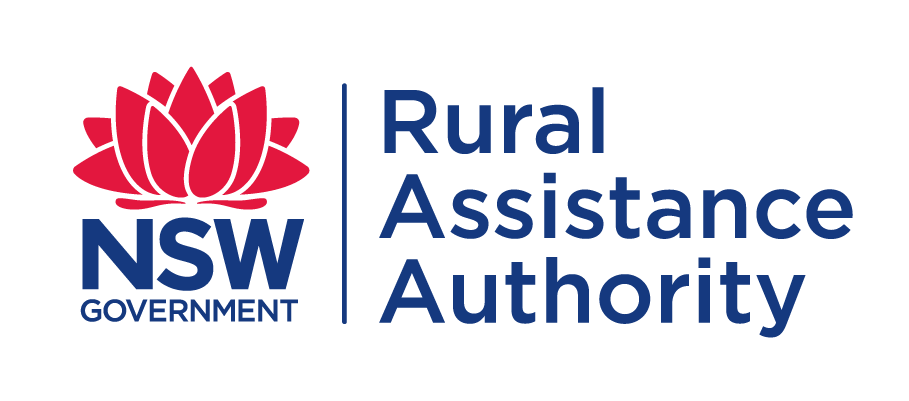 APPLICATION FORMSEAFOOD INNOVATION FUNDBORROWING ENTITY (Individual, Partnership, Company or Trustee of Trust)PREFERRED TERMS AND CONDITIONSDETAILS OF PROPOSED WORKSPlease provide an estimate of costs for each proposed purchase or work to be carried out. Permanent capital improvements including but not limited to:Total estimated cost of works or purchases (ex GST)	$      		Less any Grant (if applicable)				$      		Net Cost of works or purchases				$      		Loan required				$      		DETAILS OF PROPERTY(s) WHERE WORKS ARE TO BE CARRIED OUTIt is most important that this information is completed accurately.Please attach a copy of latest Council and LLS rate notice for each propertyProperty ALand Based Oyster DepotAquaculture LeaseAdditional Property DETAILS OF FISHING ENTERPRISE PROGRAMSMONTHLY CASH FLOW FOR THE NEXT 12 MONTHS COMMITMENT SCHEDULESTATEMENT OF FINANCIAL POSITION OF APPLICANT(S)(If individual partners or directors hold assets or liabilities that are not shown below please provide a separate statement)WHOLE DOLLARS ONLY- DO NOT USE CENTSCONTACT DETAILS Solicitor’s Details Accountant’s Details  Main Financier’s DetailsRural Financial Counsellor’s Details CONSENT FOR RELEASE OF INFORMATIONI/We have lodged an application with the NSW Rural Assistance Authority for a Seafood Innovation Fund Loan to carry out works on my/our property.To allow this application to be assessed, I/we authorise the release of information by relevant authorities, including Commonwealth, state/territory or local authorities to the NSW Rural Assistance Authority relating to my/our application for a Seafood Innovation Fund Loan.Signed Applicant:	 	Signed Applicant:	 	Date:		/	/  	Date:		/	/  	Signed Applicant:		Signed Applicant:   	Date:		/	/  	Date:		/	/  	STATEMENTS General StatementAny person who knowingly and with intent to defraud the NSW Rural Assistance Authority or another person, files an application for assistance containing any materially false information, or conceals for the purpose of misleading information concerning any fact material thereto, commits a fraudulent act, which is a crime under the Crimes Act 1900 and subjects the person to criminal penalties.PrivacyThe information in this application is provided voluntarily and is being collected by the NSW Rural Assistance Authority for purposes related to the administration of the scheme of assistance under which you have applied, including the assessment of the effectiveness of the scheme. This may involve disclosing the information in this application to contractors engaged by the Authority or to either State or Commonwealth government agencies. We will supply you with details of those that we have disclosed information to, if you apply to us in writing. Information regarding your application may also be discussed and exchanged with the nominated contact persons listed by you in your application.Not providing the information requested in this application or providing false or misleading or incomplete information may impact on the ability of the Authority to accurately assess your application.The NSW Rural Assistance Authority agrees to take all reasonable measures to ensure that the personal information collected by it is stored securely.You may access or correct your personal information by contacting the Authority by telephone on 1800 678 593 (toll free) (Calls to “1800” numbers from your home phone are free. Calls from a public phone and mobiles may be timed and attract charges.) or by writing to: Manager Administration, NSW  Rural Assistance Authority, Locked Bag 23, ORANGE, NSW, 2800.DECLARATIONI/We have read and understood the Seafood Innovation Fund Information Brochure.I/We have read the Privacy statement above about how information provided in my/our application may be used.I/We understand that completed applications under the Scheme will be assessed in order of receipt and loan offers will be based on the availability of funds.I/We hereby give approval to the NSW Rural Assistance Authority to obtain and provide information relevant to this application from my/our lender(s), accountant or any other nominated person.I/We give ongoing approval for the NSW Rural Assistance Authority to obtain and provide information as required from my/our lender regarding any review (annual or otherwise) of my facilities with that lender and/or this loan if approved.I/We solemnly declare that this is a true and correct statement of all my/our affairs and I/We make this solemn declaration subject to punishment by law provided for any wilful false statement.I/We agree to provide feedback and/or participate in a review of this Scheme.Signed Applicant:  	Signed Applicant: 	Date:		/	/  	Date:		/	/  	Signed Applicant:  	Signed Applicant: 	Date:		/	/  	Date:		/	/  	LODGEMENT OF APPLICATIONSApplicants can lodge completed application forms including required documentation with the NSW Rural Assistance Authority by post, email, facsimile or personal delivery at:Post:	Locked Bag 23 Orange NSW 2800Email:	rural.assist@raa.nsw.gov.auFax:	(02) 6391 3098In person:	161 Kite Street Orange NSW 2800Telephone:	1800 678 593 (Toll Free) Website:	www.raa.nsw.gov.auIf you have difficulty understanding or completing this form you should seek the assistance of your rural/financial counsellor, business advisor, accountant or a trusted family member/friend.Language Services (Interpreting and Translating) are available by contacting Multicultural NSW on 1300 651 500 or by visiting languageservices@multicultural.nsw.gov.auI/We are applying to the NSW Rural Assistance Authority (RAA) for a loan through the Seafood Innovation Fund (SIF) Scheme to enhance the productivity of our business.The RAA will be taking as security a mortgage (not necessarily a first mortgage) over the property listed below to support the loan should it be approved. We ask that you endorse your consent ‘in principle’ at this stage to this arrangement.  Should the loan proceed, you will be asked to formally consent to the RAA mortgage and formalise priority arrangements in due course. Please do not prepare any priority documentation at this stage.Applicant to CompleteFinancier to Complete:Loan Accounts heldDetails of Security heldPriority required:  $______________Credit Accounts heldTo avoid any delay in the processing of your application, please ensure you have provided all the information listed below.CHECK LISTHave you applied previously for assistance from the NSW Rural Assistance Authority? YesNoIf you select ‘Yes’ please provide your  digit BP number, if available.  BP: 5       	 	 BP: 5       	 	 Applicant(s) Full Name(s) :(If a Company also show details of all Directors)Position (Director, Trustee, Partner)Date of Birth   /    /        /    /        /    /        /    /     Trading name (if different from the legal / registered name):      ABN/ACN:       Full Property Address:Full Property Address:Full Property Address:Postcode      Local Government Area (LGA) of property: Postal Address (If different to property address)   Postal Address (If different to property address)   Postal Address (If different to property address)   Postcode      Phone:      Mobile:       Mobile:       E-mail :      E-mail :      E-mail :      Please select which best describes your business:Please select which best describes your business:Aquaculture – Shellfish        Commercial fishing – Shellfish     Aquaculture – Fish               Commercial fishing – Fish            Aquaculture – Molluscs        Commercial fishing – Molluscs     Registered Fish Receiver     Other (describe):      	What is the amount of the loan required?What is the amount of the loan required?What is the amount of the loan required?What is the amount of the loan required?$     Please outline your preferred repayment terms. Please specify the months you wish to make repayments for Quarterly, Half yearly & Annual PaymentsMonthlyLast day of the monthLast day of the monthPlease outline your preferred repayment terms. Please specify the months you wish to make repayments for Quarterly, Half yearly & Annual PaymentsQuarterlyPlease outline your preferred repayment terms. Please specify the months you wish to make repayments for Quarterly, Half yearly & Annual PaymentsHalf YearlyPlease outline your preferred repayment terms. Please specify the months you wish to make repayments for Quarterly, Half yearly & Annual PaymentsAnnualPreparednessEnvironment$      $      $      $      $      $      $      $      $      $      Fishing and Aquaculture Equipment and AssetsTransport and Logistics$      $      $      $      $      $      $      $      Full details of the proposed works or purchasesHow will the work or purchase complement your Seafood Business & Risk Assessment Plan and ensure the long term productivity and profitability of the Seafood enterprise?Property Address:      Property Address:      Property Address:      Property Address:      Property Address:      Property Address:      Property Address:      Property Address:      Property Address:      Property Address:      Registered Proprietor/s      Registered Proprietor/s      Registered Proprietor/s      Registered Proprietor/s      Registered Proprietor/s      Registered Proprietor/s      Registered Proprietor/s      Area      Area      (ha)Date Purchased      Date Purchased      Current Market Value $      Current Market Value $      Current Market Value $      Current Market Value $      Amount Owing $      Amount Owing $      Amount Owing $      Amount Owing $      Title ReferencePlan Reference (DP No.)Plan Reference (DP No.)Portion/ Lot No.Portion/ Lot No.ParishParishParishCountyCountyDeeds Held ByLocal Government Area (LGA) of propertyLocal Government Area (LGA) of propertyLocal Government Area (LGA) of propertyLocal Land Service (LLS) of propertyLocal Land Service (LLS) of propertyLocal Land Service (LLS) of propertyIs this property to be used as security?Is this property to be used as security?Is this property to be used as security? Yes No If No, please complete below No If No, please complete below No If No, please complete below No If No, please complete below No If No, please complete below No If No, please complete belowProperty Address:      Property Address:      Property Address:      Property Address:      Property Address:      Property Address:      Property Address:      Property Address:      Property Address:      Property Address:      Registered Proprietor/s (Crown Lands or privately owned)      Registered Proprietor/s (Crown Lands or privately owned)      Registered Proprietor/s (Crown Lands or privately owned)      Registered Proprietor/s (Crown Lands or privately owned)      Registered Proprietor/s (Crown Lands or privately owned)      Registered Proprietor/s (Crown Lands or privately owned)      Registered Proprietor/s (Crown Lands or privately owned)      Area      Area      (ha)Date Purchased/Leased      Date Purchased/Leased      Current Market Value $      Current Market Value $      Current Market Value $      Current Market Value $      Amount Owing $      Amount Owing $      Amount Owing $      Amount Owing $      Lease Number (Crown Lands if applicable))Plan Reference (DP No.)Plan Reference (DP No.)Portion/ Lot No.Portion/ Lot No.ParishParishParishCountyCountyDeeds Held ByLocal Government Area (LGA) of propertyLocal Government Area (LGA) of propertyLocal Government Area (LGA) of propertyIs this property to be used as security?Is this property to be used as security?Is this property to be used as security? Yes No If No, please complete below No If No, please complete below No If No, please complete below No If No, please complete below No If No, please complete below No If No, please complete belowAquaculture Lease ID:   AL or OL_ _/_ _ _Aquaculture Lease ID:   AL or OL_ _/_ _ _Aquaculture Lease ID:   AL or OL_ _/_ _ _Aquaculture Lease ID:   AL or OL_ _/_ _ _Aquaculture Lease ID:   AL or OL_ _/_ _ _Aquaculture Lease ID:   AL or OL_ _/_ _ _Aquaculture Lease ID:   AL or OL_ _/_ _ _Aquaculture Lease ID:   AL or OL_ _/_ _ _Estuary:Estuary:Estuary:Estuary:Estuary:Estuary:Lessee’s Name      Lessee’s Name      Lessee’s Name      Lessee’s Name      Lessee’s Name      Lessee’s Name      Area      (ha)Expiry Date of Lease      Expiry Date of Lease      Current Market Value $      Current Market Value $      Current Market Value $      Amount Owing $      Amount Owing $      Amount Owing $      Lease Deeds Held ByLocal Government Area (LGA) of propertyLocal Government Area (LGA) of propertyLocal Government Area (LGA) of propertyIs this property to be used as security?Is this property to be used as security?Is this property to be used as security? Yes No If No, please complete below No If No, please complete below No If No, please complete below No If No, please complete belowProperty Address:      Property Address:      Property Address:      Property Address:      Property Address:      Property Address:      Property Address:      Property Address:      Property Address:      Registered Proprietor/s      Registered Proprietor/s      Registered Proprietor/s      Registered Proprietor/s      Registered Proprietor/s      Registered Proprietor/s      Area      Area      (ha)Date Purchased      Date Purchased      Current Market Value $      Current Market Value $      Current Market Value $      Amount Owing $      Amount Owing $      Amount Owing $      Amount Owing $      Title ReferencePlan Reference (DP No.)Plan Reference (DP No.)Portion/ Lot No.ParishParishParishCountyCountyDeeds Held ByLocal Government Area (LGA) of propertyLocal Government Area (LGA) of propertyLocal Government Area (LGA) of propertyLocal Land Service (LLS) of propertyLocal Land Service (LLS) of propertyLocal Land Service (LLS) of propertyProgramLast 12 monthsLast 12 monthsNext 12 monthsNext 12 monthsNormal seasonal programNormal seasonal programAQUACULTUREAQUACULTUREAQUACULTUREAQUACULTUREAQUACULTUREAQUACULTUREAQUACULTUREOYSTERNumber(doz)$Number(doz)$Number(doz)$Number of dozens of oysters soldLAND BASED AQUACULTURENumber(kg)$Number(kg)$Number(kg)$Number of kilograms of fish/seafood soldMARINE BASED AQUACULTURENumber(kg)$Number(kg)$Number(kg)$Number of kilograms of fish/seafood sold-COMMERCIAL FISHINGCOMMERCIAL FISHINGCOMMERCIAL FISHINGCOMMERCIAL FISHINGCOMMERCIAL FISHINGCOMMERCIAL FISHINGCOMMERCIAL FISHINGCOMMERCIAL FISHINGNumber(kg)$Number(kg)$Number(kg)$Number of kilograms of fish/seafood sold** If reporting worms or nippers estimate individuals into kgs* If reporting worms or nippers estimate individuals into kgs* If reporting worms or nippers estimate individuals into kgs* If reporting worms or nippers estimate individuals into kgs* If reporting worms or nippers estimate individuals into kgs* If reporting worms or nippers estimate individuals into kgs* If reporting worms or nippers estimate individuals into kgsREGISTERED FISH RECEIVERREGISTERED FISH RECEIVERREGISTERED FISH RECEIVERREGISTERED FISH RECEIVERREGISTERED FISH RECEIVERREGISTERED FISH RECEIVERREGISTERED FISH RECEIVERREGISTERED FISH RECEIVER$$$Total value of seafood product sold Kilograms of fish/seafood sold*Business IncomePast12 MonthsTotalsFish/Seafood salesOtherOtherOtherRebates/grants/subsidiesAll Other Income not derived from your seafood businessTotal IncomeBusiness ExpensesBoat & Boat MaintenancePlant & EquipmentElectricity & TelephoneFuel, OilLease or Land Rentals (Land)Gear ExpensesRepairs/MaintenanceTechnologyWater Rates/PurchaseRecurrent Government Fees & ChargesSundry ExpensesPersonal drawingsBank InterestLoan RepaymentsLease/HP instalmentsCapital PurchasesTotal ExpenditureSurplus(Deficit)Opening Bank BalanceClosing Bank BalancePart A- Overdraft, Commercial Bills, Credit Card facilities etcPart A- Overdraft, Commercial Bills, Credit Card facilities etcPart A- Overdraft, Commercial Bills, Credit Card facilities etcPart A- Overdraft, Commercial Bills, Credit Card facilities etcPart A- Overdraft, Commercial Bills, Credit Card facilities etcPart A- Overdraft, Commercial Bills, Credit Card facilities etcPart A- Overdraft, Commercial Bills, Credit Card facilities etcName of Lender or Credit ProviderType of FacilityTermInt RateLimitBalance Owing$Review DateTOTALTOTALTOTALTOTALTOTALPart B -Term Loans, Fixed Rate Loans, Investment, Private or Family loansPart B -Term Loans, Fixed Rate Loans, Investment, Private or Family loansPart B -Term Loans, Fixed Rate Loans, Investment, Private or Family loansPart B -Term Loans, Fixed Rate Loans, Investment, Private or Family loansPart B -Term Loans, Fixed Rate Loans, Investment, Private or Family loansPart B -Term Loans, Fixed Rate Loans, Investment, Private or Family loansPart B -Term Loans, Fixed Rate Loans, Investment, Private or Family loansPart B -Term Loans, Fixed Rate Loans, Investment, Private or Family loansNOTE ! Indicate if (1) interest is a variable (V) or fixed (F) rate and(2) if instalments are monthly (M) half yearly (H) or annually (A)NOTE ! Indicate if (1) interest is a variable (V) or fixed (F) rate and(2) if instalments are monthly (M) half yearly (H) or annually (A)NOTE ! Indicate if (1) interest is a variable (V) or fixed (F) rate and(2) if instalments are monthly (M) half yearly (H) or annually (A)NOTE ! Indicate if (1) interest is a variable (V) or fixed (F) rate and(2) if instalments are monthly (M) half yearly (H) or annually (A)NOTE ! Indicate if (1) interest is a variable (V) or fixed (F) rate and(2) if instalments are monthly (M) half yearly (H) or annually (A)NOTE ! Indicate if (1) interest is a variable (V) or fixed (F) rate and(2) if instalments are monthly (M) half yearly (H) or annually (A)NOTE ! Indicate if (1) interest is a variable (V) or fixed (F) rate and(2) if instalments are monthly (M) half yearly (H) or annually (A)NOTE ! Indicate if (1) interest is a variable (V) or fixed (F) rate and(2) if instalments are monthly (M) half yearly (H) or annually (A)Name of LenderType of AdvanceTermInt RateRepaymentFrequencyRepayment AmountBalance OwingExpiry DateTOTALTOTALTOTALTOTALTOTALTOTALPart C - Lease ArrangementsPart C - Lease ArrangementsPart C - Lease ArrangementsPart C - Lease ArrangementsPart C - Lease ArrangementsPart C - Lease ArrangementsPart C - Lease ArrangementsLease CompanyInt RateInstal PeriodInstalment AmountInstalment Due DateBalance OwingExpiry DateTOTALTOTALTOTALTOTALTOTALPart D – Hire Purchase AgreementsPart D – Hire Purchase AgreementsPart D – Hire Purchase AgreementsPart D – Hire Purchase AgreementsPart D – Hire Purchase AgreementsPart D – Hire Purchase AgreementsPart D – Hire Purchase AgreementsHP CompanyInt RateInstal PeriodInstalment AmountInstalment Due DateBalance OwingExpiry DateTOTALTOTALTOTALTOTALTOTALSummary of BorrowingsBalance OwingInstalmentsTotal Part ATotal Part BTotal Part CTotal Part DLiabilities(Show present debts)$Assets(Show at present fair market value)Assets(Show at present fair market value)$         Land(s)/Property Held **         Land(s)/Property Held **Total Borrowings (from previous page)Property Type:      haProperty Type:      haProperty Type:       haProperty Type:       haProperty Type:       haProperty Type:       haAuthority =- Aquaculture Permit, Aquaculture Lease, Fishing Business, Fishing Licence(s) HeldAuthority =- Aquaculture Permit, Aquaculture Lease, Fishing Business, Fishing Licence(s) HeldAuthority No.      	Type      Authority No.      	Type      Authority No.      	Type      Authority No.      	Type      Authority No.      	Type      Authority No.      	Type      Income/Land TaxOther Real Estate (Details)      Other Real Estate (Details)      Crown Land DebtPlant & EquipmentPlant & EquipmentMotor VehiclesMotor VehiclesBoat(s)Boat(s)Sundry CreditorsCash at BankCash at BankShare Portfolio heldShare Portfolio heldCo-Operative SharesCo-Operative SharesSuperannuationSuperannuationSeafood product on hand (Saleable)Seafood product on hand (Saleable)TOTALTOTALTOTALHave you ever been bankrupt, assigned a liquidator, or are there any unsatisfactory judgements against you in any court?Have you ever been bankrupt, assigned a liquidator, or are there any unsatisfactory judgements against you in any court?Have you ever been bankrupt, assigned a liquidator, or are there any unsatisfactory judgements against you in any court?Have you ever been bankrupt, assigned a liquidator, or are there any unsatisfactory judgements against you in any court?YES NO If YES give detailsFirm Name:      Firm Name:      Firm Name:      Contact Name:      Contact Name:      Contact Name:      Phone:      Mobile:      Fax:      E-mail:      E-mail:      E-mail:      Firm Name:      Firm Name:      Firm Name:      Contact Name:      Contact Name:      Contact Name:      Phone:      Mobile:      Fax:      E-mail:      E-mail:      E-mail:      Bank or Company Name:      Bank or Company Name:      Bank or Company Name:      Contact Name:      Contact Name:      Contact Name:      Phone:      Mobile:      Fax:      E-mail:      E-mail:      E-mail:      Counselling Service Name:      Counselling Service Name:      Counselling Service Name:      Contact Name:      Contact Name:      Contact Name:      Phone:      Mobile:      Fax:      E-mail:      E-mail:      E-mail:      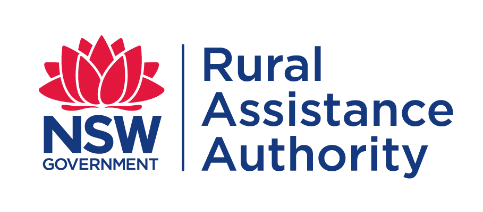 Seafood Innovation Fund LoanExisting Mortgagee’s Consent FormApplicant’s Name(s)Property Address where works are to be doneLoan amount sought from RAA$Loan TypeInterest rateRepayment arrangement & amountLimitCurrent BalanceReview/expiry dateMortgage NoRanking(1st, 2nd etc)Title Reference(s)AreaValuationAccount TypeBalanceAccount TypeBalanceIn signing this certificate, the Mortgagee agrees ‘in principle’ to the NSW Rural Assistance Authority taking a mortgage over the above mentioned property(s). When completed by your financier/bank, please attach this form to your Seafood Innovation Fund Application.Stamp of Financier and Branch Name________________________Signature – Print NameDate                        /         /  APPLICATION FORMSEAFOOD INNOVATION FUNDSigned Mortgage Lenders Consent Form from your existing mortgagee.Last 3 years balance sheets and Financial Statements of your business/enterprise. (These include Profit and Loss Statements and Depreciation schedules)Tax Assessment Notices are not acceptableLast 3 years individual Taxation Returns and a current listing of all Assets & Liabilities held by each:Individual members of a Partnership/ Family TrustIndividual Director(s)/Shareholder(s) of all CompaniesIn each of the above, each Director/Shareholder, etc. is to provide details including the source of income, if they are not primarily dependent on the business for their livelihood.Do not send original Tax ReturnsIn each of the above, each Director/Shareholder, etc. is to provide details including the source of income, if they are not primarily dependent on the business for their livelihood.Do not send original Tax ReturnsMonthly Cash Flow Budget for the next 12 monthsCopy of current LGA (council) rates for property(s) for property offered as security, if applicableCopy of current LGA (council) rates for property(s) where the work is to be completed, if applicableHave all parties (applicants) to the application signed the Consent (Page 9) and the declaration (Page 10)?